Geld voor nieuwbouw gehandicapten is al maanden opNog lang geen eigen kamer voor iedereenDE STANDAARD 09/12/2013 | Van onze redacteur Yves Delepeleire Lang niet alle personen met een handicap hebben een eigen kamer in hun instelling. De onaangepaste infrastructuur blijft een pijnpunt, blijkt uit inspecties. De subsidies voor nieuwbouw zijn ook al maanden op.Een eigen kamer, dat is het minimale wooncomfort dat mensen met een handicap in een voorziening zouden mogen verwachten. Maar dat is nog lang niet het geval, zo blijkt.In bijna 20 procent van de voorzieningen voor volwassenen hebben niet alle bewoners een individuele kamer. In bijna veertig procent van de internaten hebben de kinderen geen eigen kamer.Dat blijkt uit een grote, onaangekondigde inspectieronde van de Vlaamse Zorginspectie bij 142 voorzieningen voor mensen met een handicap waar de bewoners met een lichte en zware mentale handicap overnachten.In totaal controleerde de Zorginspectie de voorbije twee jaar 187 voorzieningen, of tweederde van alle Vlaamse voorzieningen. Niet alleen op infrastructuur, ook op maaltijden, veiligheid, medicatie en vrijheidsbeperkende maatregelen. (zie boven advertentie).‘Dat kinderen op dezelfde kamer moeten slapen, is niet zo problematisch’, zegt Frank Cuyt, algemeen directeur van het Vlaams Welzijnsverbond. ‘Ze willen met hun vriendjes op de kamer slapen, bovendien gaan ze nog vaak naar huis, in alle vakanties.’‘Dat ligt anders bij volwassenen. Zij maken hun leven in de voorziening, dat is hun thuis. Voor hen lijkt een eigen kamer inderdaad een minimaal comfort.’‘Veel voorzieningen doen ongelooflijk hun best om dat waar te maken’, zegt Cuyt. ‘Sommigen gaan zelfs al zover dat elke bewoner zijn eigen douche krijgt. Maar in de jaren 80 was het nog geen mode dat iedereen zijn eigen kamer had. De gebouwen waren er niet op voorzien. Veel voorzieningen dragen die historische erfenis nog mee. Bovendien doen ze er, door de problematiek van de wachtlijsten, alles aan om iedereen een opvangplaats te geven. Ze zitten overvol en moeten dan inbinden op comfort.’Geld is weer opIn een twintigtal voorzieningen merkte de zorginspectie op dat de infrastructuur om meerdere redenen onvoldoende aangepast is: de kamers zijn te klein, er is te weinig of verouderd sanitair, er is moeilijk toegankelijk sanitair, de infrastructuur laat onvoldoende visueel toezicht toe of het gebouw is in het algemeen verouderd.Cuyt: ‘Uit een eigen studie blijkt dat tussen 2003-2012 de ouderdom van de gebouwen stijgt. Het investeringsritme is te traag.’Vorig jaar was de subsidiepot voor (nieuw)bouw bij het Vlaams Infrastructuurfonds voor Persoonsgebonden Aangelegenheden (Vipa) al op in oktober. Het duurde tot het voorjaar van 2013 voor er extra middelen kwamen.Dit jaar was het potje (van 32 miljoen euro) al in september opgebruikt. Het Vipa erkent dat een tiental bouwdossiers niet kunnen worden goedgekeurd.Duidelijkheid over de nieuwe budgetten voor 2014 komt er volgens de Vlaamse minister van Welzijn, Jo Vandeurzen (CD&V), ten vroegste eind januari. Dossiers zullen dan vier, vijf maanden stof hebben vergaard. ‘Maar deze legislatuur is al meer geïnvesteerd in infrastructuur, we komen onze beloftes na’, zegt Vandeurzen.reportageKunst-en vliegwerk in ‘HUIS IN DE STAD’‘Wij kunnen niet blijven improviseren’09/12/2013 | yd In Huis in de Stad in Tienen wonen volwassenen met een mentale handicap in een onaangepast gebouw. ‘We zijn creatief, maar de rek is eruit’, zegt de directrice. Gelukkig lonkt een nieuwbouw.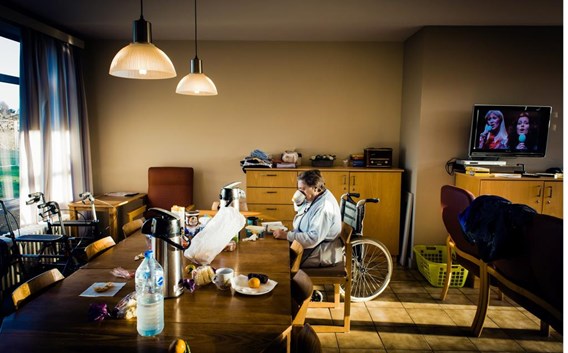 De lege stoel in de linkerhoek zou een plek moeten zijn waar de patiënt tot rust kan komen. Maar door de krapte in de leefruimte is dat zo goed als onmogelijk. Bart Dewaele In de leefgroep op de benedenverdieping in het hoofdgebouw wijst Hilde Van Goethem op een probleem: de lege stoel in de hoek. ‘Die staat er voor een bewoner met zware gedragsproblemen. Hij is net terug van observatie in een gespecialiseerde instelling. Hij moet een apart hoekje hebben, waar hij minder kan worden gestoord, omdat hij anders te veel stress heeft en opstandig wordt. Probleem: hier is geen apart hoekje’, zegt ze.De stoel, die in de muur vastzit, staat vlak naast de eettafel. Rollators versperren de doorgang. ‘En als we allemaal aan de tafel zitten, is het zeker te druk. De kans bestaat dan dat iemand hem aanstoot. We kunnen niet anders dan hem naar zijn kamer te sturen. Daar eet hij altijd en brengt hij steeds meer tijd door. Dat is jammer. We willen een oplossing voor hem, maar hier vinden we die niet.’Deuren eruit gehaaldElke dag worden de begeleiders en bewoners van Huis in de Stad met de beperkingen van het gebouw geconfronteerd. Op de campus wonen zestig volwassenen met een (zware) mentale handicap, verspreid over het hoofdgebouw en vier huizen.De kamers zijn klein: acht vierkante meter. ‘Groot genoeg voor een bed en een meubel. Maar te klein voor iemand met een rolstoel en een ziekenhuisbed dat in het midden moet staan.’Iedereen maakt er het beste van. Met wat kunst- en vliegwerk kan er veel, zo blijkt. ‘We hebben al enkele badkamers verbouwd: het ligbad eruit en een inloopdouche erin. De deuren zijn uit de leefruimtes gehaald’, zegt Van Goethem. In één leefgroep is ook de salontafel weg.‘De leefruimtes groter maken, een lift installeren en alle doorgangen verbreden zodat de mensen met een rolstoel makkelijk door kunnen, dat lukt niet met verbouwen alleen. De rek is eruit’, zegt directrice Van Goethem.‘Het publiek dat we in de jaren 70 hadden, gaat vandaag niet meer naar een voorziening, maar wordt ambulant geholpen. Wie hier nu zit, heeft echt 24 uur op 24 een begeleider naast zich nodig. Deze mensen hebben een zware mentale handicap, vaak ook nog psychische problemen er bovenop. Een op de drie is ook ouder dan vijftig. Dat allemaal maakt de zorg voor hen moeilijker. Maar de infrastructuur is niet mee veranderd.’Vergaderen in containerGevolg: Huis in de Stad heeft al vaak kandidaat-bewoners moeten weigeren. ‘Er is geen lift. Op de bovenverdiepingen kunnen alleen mensen een kamer betrekken die nog mobiel zijn.’‘Als in die leefgroep een plaats vrij komt en iemand met een rolstoel biedt zich aan, dan moeten we die persoon weigeren.’‘We hebben onze bewoners al vaak kamers met elkaar laten ruilen, zodat de puzzel past. Maar we kunnen dat niet van hen blijven vragen. We hebben ook al bewoners naar een rusthuis moeten doorverwijzen, omdat we de zorg voor hen op deze plek niet meer aankunnen.’‘Mijn eerste bekommernis is altijd geweest: elke mens die hulp nodig heeft, proberen op te vangen. Daarom hebben we in de loop der jaren bergingsruimtes als kamers ingericht. Ook onze vergaderzaal is veranderd in kamers. We vergaderen nu in een container. Ik heb mijn mensen altijd voorgehouden dat het een tijdelijke oplossing was. Toen ons bouwdossier begin dit jaar niet dreigde door te gaan, dacht ik: hoe moet ik dit uitleggen? Gelukkig kwam er toch geld.’Sinds oktober zijn bouwvakkers druk in de weer op de campus. In 2015 moet hier een gloednieuw gebouw verrijzen. ‘Met ruime kamers en een eigen douche voor elke bewoner’, zegt Van Goethem. ‘De bewoners kijken er naar uit. Ze willen allemaal een kamer in de nieuwbouw.’ (lacht)Dat zal niet mogelijk zijn. ‘Maar we zullen het oude hoofdgebouw en de huisjes kunnen herinrichten. Bedoeling is dat we daar van twee kamers één maken.’‘Ik beschouw me als een geluksvogel’, besluit Van Goethem. ‘Ik weet dat veel voorzieningen in dezelfde situatie zitten en geen uitzicht op een nieuwbouw hebben.’ 